Vocabulary for The Glass Menagerie 1. Implacable: unable to be placated (appeased) 2. Tenement: A room/rooms that form a separate residence in a house; a block of apartments 3. Portiere: (PORE dee er) a curtain hung over a doorway 4. Masticate: to chew 5. Elegiac: (el a JAY ik) wistfully mournful 6. Elegy: a poem of serious reflection, typically a lament for the dead 7. Beaux: boyfriend or male admirer 8. Kitchenette: a small kitchen or part of a room equipped at one 9. Martyr: a person killed for religious or other beliefs; exaggerating pain to get sympathy 10. Specter: something widely feared, e.g. a ghost or nuclear holocaust 11. Cow-lick: hair that grows in the wrong direction and resists being tamed 12. Matron: a married woman 13. Sublimation: diverting unacceptable behaviors to those more acceptable 14. Subliminal: unconscious mental process 15. Relic: old objects, esp. of historical interest; part of a dead holy person’s body or belongings 16. Patronage: support, often with the power to control, sometimes condescending 17. Insolence: rude 18. Aghast: horrified or shocked 19. Pinion: tie or hold someone’s arms or legs, a bird’s wing as used in flight 20. Avert: Turn away (one’s eyes or thoughts); prevent something from happening 21. Solemn: formal and dignified 22. Bower: a pleasant shady place under trees or climbing plants 23. Endowment: income or property given or bequeathed 24. Bequeath: an inheritance 25. Dismal: depressing, dreary26. Fiasco: complete failure, esp. in a ludicrous or humiliating way27. Importunate: (im POR che net) troublesomely urgent, overly persistent in request or demand 28. Emulate: imitate 29. Imminent: about to happen 30. Bombardment: a continuous attack with bombs, shells, or other missiles 31. Demure: a reserved, modest, and shy woman 32. Veranda: a roofed platform outside a house, level with the ground floor; a type of porch33. Supercilious: behaving or looking as though one thinks one is superior to others 34. Illuminate: make something visible or bright by shining a light on it; to clarify something 35. Eloquent: fluent or persuasive in speaking or writing, well-spoken 36. Velocity: the speed of something in a given direction 37. Unobtrusive: not conspicuous or attracting attention 38. Radiance: light or heat emitted or reflected by something 39. Cotillion: a formal ball, esp. one where debutantes are presented40. Debutant: a person making a first appearance in fashionable society 41. Promenade: a leisurely walk with the intention of meeting or being seen by people 42. Sashay: walk in an exaggerated manner, swinging hips and shoulders 43. Mincing: purposely dainty 44. Giddy: dizzy or excitable and frivolous 45. Ominous: giving the impression that something bad is about to happen 46. Lyrically: expressing emotions in an imaginative and beautiful way 47. Imperious: assuming authority without justification; arrogant and domineering 48. Preposterous: utterly absurd or ridiculous 49. Incandescent: an object that glows at a high temperature, such as coal      Marquees: (mar KEY) a tall roof-like structure, often with a sign over an entrance (theater or hotel)50. Vivacity: lively and animated in an attractive way 51. Paragon: a person or thing regarded as a perfect example of a particular quality. 52. Vestige: a trace of something that is disappearing or no longer exists 53. Tribulations: a cause of great trouble or suffering 54. Rhapsodic: (rap SOD ik) extravagantly emotional 55. Exposition: a public display or art or trade goods 56. Heigh-ho: usually an expression of boredom, occasionally of great joy 57. Wincing: reacting with a slight involuntary grimace or shrinking movement 58. Beleaguered: in a very difficult situation 59. Indolent: lazy 60. Tumult: confusion or disorder61. Aptitude: a natural ability or tendency 62. Eclipsed: deprive someone or something of significance, power, or prominence 63. Perturbation: anxiety 64. Desolation: emptiness or destruction; anguished misery or loneliness65. Tyranny: Cruel and oppressive rule 66. Jaunty: confidently lively and cheerful 67. Sphinx: Egyptian stone figure with a lion’s body and a human or animal head* 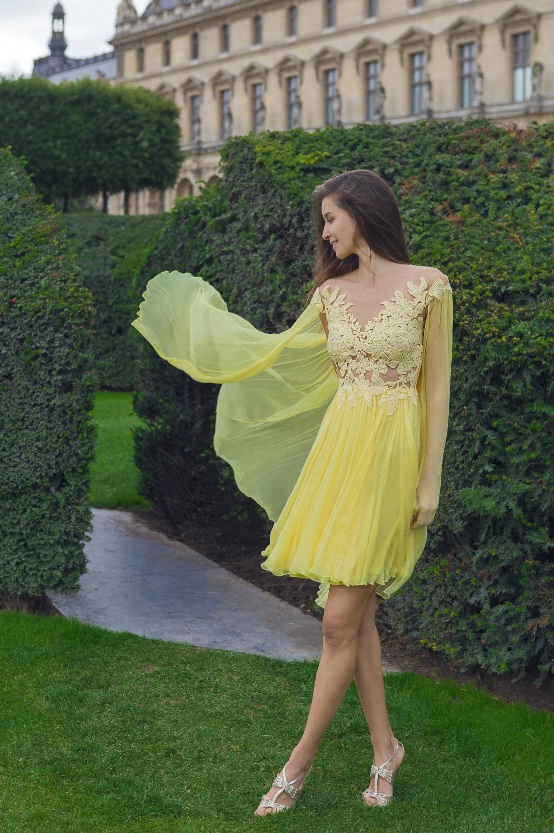 68. Voile: A thin, semitransparent fabric of cotton, wool or silk 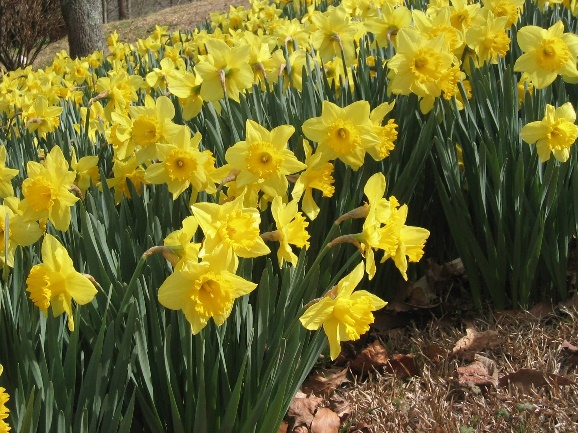 69. Jonquils: small fragrant yellow flowers * Sphinxes, represented in various shapes and forms, were not only part of Egyptian culture. They were also common throughout the ancient Middle East and Greece. In Greek mythology and art, the Sphinx was a winged monster with the head and breasts of a woman and the body of a lion. In the legend of Oedipus, she acts as a destructive agent of the gods, presenting this riddle: “What walks on four feet in the morning, on two at noon and on three in the evening?” She killed all who failed to answer. Oedipus solved the riddle thus: “Man crawls on all fours as a baby, walks upright in the prime of life and uses a staff in old age.” After the riddle was solved, the Sphinx killed herself.